Продолжительность учебного времени по четвертям и продолжительность каникул 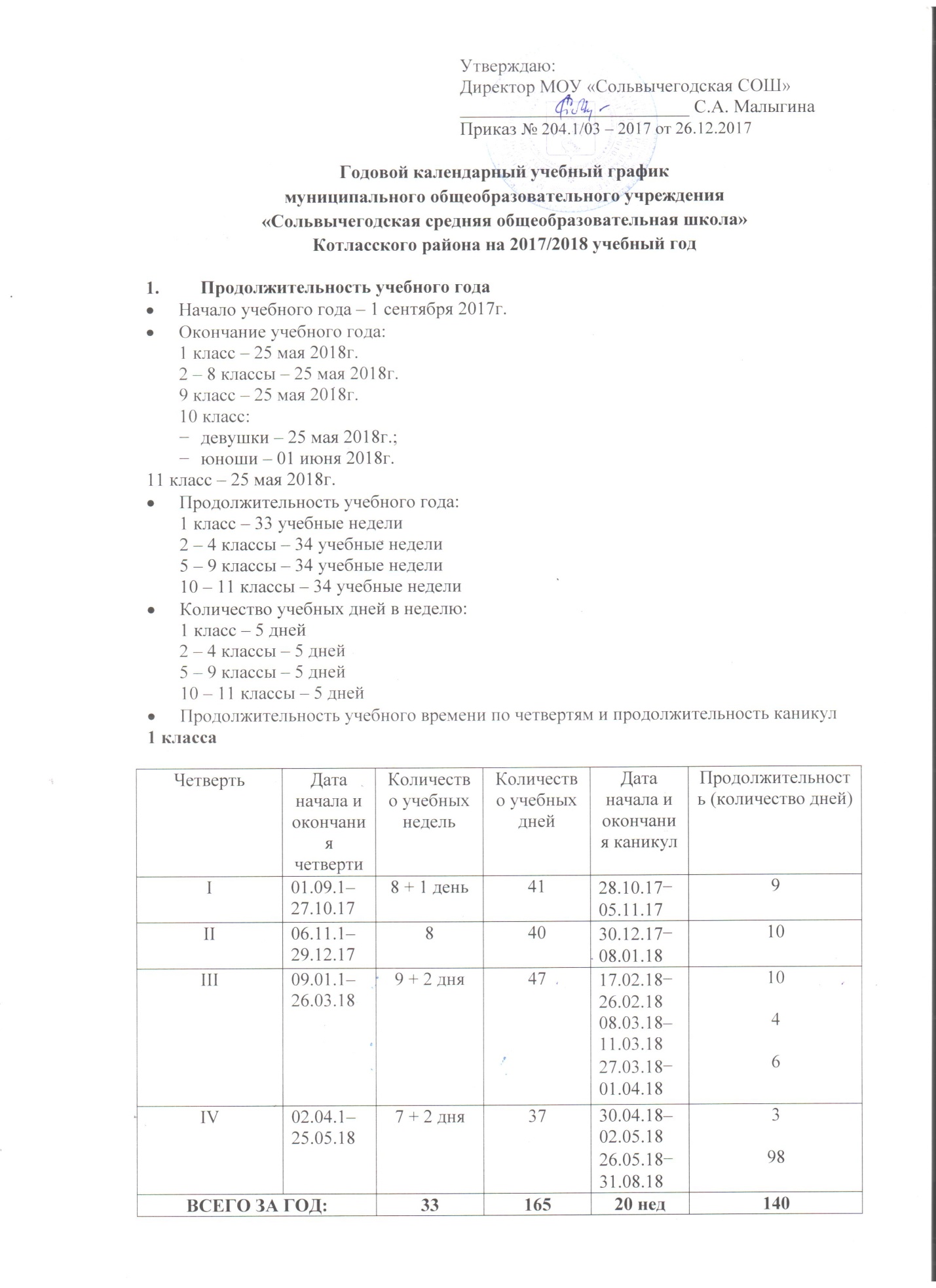 2−8 классовПродолжительность учебного времени по четвертям и продолжительность каникул выпускного 9классаПродолжительность учебного времени по полугодиям и продолжительность каникул 10 классаПродолжительность учебного времени по полугодиям и продолжительность каникул  выпускного11 классаПромежуточная аттестация проводится два раза в годво всех классах по всем образовательным предметам,в соответствии с Законом РФ «Об образовании в Российской Федерации», с Уставом школы, с Положением о промежуточной аттестации обучающихся и осуществлении текущего контроля их успеваемости, без прекращения образовательного процесса.Сроки проведения промежуточной аттестации:Промежуточная аттестация обучающихся школы состоит из следующих видов аттестационных испытаний:Государственная (итоговая) аттестация выпускников 9-х и 11-х классов проводится соответственно срокам, устанавливаемым Министерством образования и науки Российской Федерации на 2017/ 2018учебный годСроки проведения учебных сборов для юношей 10 класса: 28.05.18 – 01.06.18Режим занятийСменностьРежим учебных занятийПродолжительность уроковВ 1 классах организован ступенчатый режим организации занятий. Первая четверть  (в сентябре, октябре)– по 3 урока в день по 35 минут каждый, на четвертых уроках используется нетрадиционная форма организации учебного процесса: в виде экскурсий, целевых прогулок, организации подвижных игр, познания материала в игровой форме и пр. Во второй четверти(в ноябре-декабре): по 4 урока в день по 35 минут каждый; один день в неделю не более 5 уроков за счет третьего часа урока физической культуры. В третьей и четвертой четверти(январь – май) – по 4 урока в день по 40 минут каждый.Величина недельной образовательной нагрузкиРежим внеурочной деятельностиУчебный график образовательного учреждения составлен на основании следующих документов:Закон РФ «Об образовании в Российской Федерации» от 29.12.2012 № 273;Постановление правительства РФ от 19.03.2001 № 196 (ред. от 10.03.2009) «Об утверждении Положения об общеобразовательном учреждении»;Постановление Главного государственного санитарного врача РФ от 29.12.2010 № 189 «Об утверждении СанПиН 2.4.2.2821-10 «Санитарно-эпидемиологические требования к условиям и организации обучения в общеобразовательном учреждении».ЧетвертьДата начала и окончания четвертиКоличество учебных недельКоличество учебных днейДата начала и окончания каникулПродолжительность (количество дней)I01.09.17– 27.10.178 + 1 день4128.10.17− 05.11.179II06.11.17– 29.12.1784030.12.17− 08.01.1810III09.01.18– 26.03.1810+ 2 дня5208.03.18– 11.03.1827.03.18− 01.04.1846IV02.04.18– 25.05.187 + 2 дня3730.04.18– 02.05.1826.05.18− 31.08.18398ВСЕГО ЗА ГОД:ВСЕГО ЗА ГОД:3417018 + 4 дня130ЧетвертьДата начала и окончания четвертиКоличество учебных недельКоличество учебных днейДата начала и окончания каникулПродолжительность (количество дней)I01.09.17– 27.10.178 + 1 день4128.10.17− 05.11.179II06.11.17– 29.12.1784030.12.17−08.01.1810III09.01.18– 26.03.1810 + 2 дня5208.03.18– 11.03.1827.03.18– 01.04.1830.04.18– 02.05.1846IV02.04.18– 25.05.187 + 2 дня3730.04.18– 02.05.183ВСЕГО ЗА ГОД:ВСЕГО ЗА ГОД:341704 + 4 дня32ПолугодиеДата начала и окончания четвертиКоличество учебных недельКоличество учебных днейДата начала и окончания каникулПродолжительность (количество дней)I01.09.17– 29.12.1716 + 1 день8128.10.17− 05.11.1730.12.17−08.01.18910II09.01.18– 25.05.1817 + 4 дня8908.03.18– 11.03.1827.03.18− 01.04.1830.04.18– 02.05.1826.05.18− 31.08.1846398ВСЕГО ЗА ГОД:ВСЕГО ЗА ГОД:3417018 + 4 дня130Полуго-диеДата начала и окончания четвертиКоличество учебных недельКоличество учебных днейДата начала и окончания каникулПродолжительность (количество дней)I01.09.17– 29.12.1716 + 1 день8128.10.17− 05.11.1730.12.17−08.01.18910II09.01.18– 25.05.1817 + 4 дня8908.03.18– 11.03.1827.03.18− 01.04.1830.04.18– 02.05.18463ВСЕГО ЗА ГОД:ВСЕГО ЗА ГОД:341704 + 4 дня32классСроки проведения1 – 4 классыдекабрь 2017г.;апрель 2018г.5 – 9 классыдекабрь 2017г.;апрель 2018г.10 – 11 классыдекабрь 2017г.;апрель 2018г.Учебные предметыФормы проведенияРусский языкконтрольная работа, диктант с грамматическим заданием, комплексный анализ текста, в форме ОГЭ и ЕГЭ, диагностическая работаЛитературное чтение, литератураконтрольная работа, контрольное тестирование, сочинение, техника чтения, творческая работаИностранный язык (английский)контрольная работа, контрольное тестированиеМатематика, алгебра, геометрияконтрольная работа; в форме ОГЭ, ЕГЭОкружающий мирконтрольная работаОРКСЭконтрольная работаМузыкаконтрольная работаИзобразительное искусствоконтрольная работа, творческая работаТехнологияконтрольное тестирование, творческая работаФизическая культурасдача норм ГТОИнформатика и ИКТконтрольное тестированиеОбществознаниеконтрольное тестирование, диагностическая работаИсторияконтрольное тестированиеГеографияконтрольная работаФизикаконтрольная работаХимияконтрольное тестированиеБиологияконтрольное тестированиеОсновы безопасности жизнедеятельностиконтрольная работаИскусство контрольная работаЭкономикаконтрольная работаСменаРаспределение параллелей классов по сменамI1 – 11 № урока по порядкуI сменаI сменаI сменаI сменаI смена№ урока по порядкуУрокУрокПеременаПеременаПеремена№ урока по порядкуНачало урокаОкончание урокаНачало переменыпеременыПродолжительность перемены (мин.)108.3009.1509.1509.2510209.2510.1010.1010.2010310.2011.0511.0511.2015411.2012.0512.0512.2015512.2013.0513.0513.1510613.1514.0014.0014.1010714.1014.55−−−II сменаII сменаII сменаII сменаII смена114.0014.4014.4014.455214.5015.3015.3015.355315.3516.1516.1516.205416.2017.0017.0017.055517.0517.4517.4517.505617.5018.30−−−Класс5-дневная учебная неделя1212233а233б234235296307328а328б3393310341134КлассВремя начала внеурочной деятельностиВремя окончания внеурочной деятельности1сентябрь-октябрь            12.25ноябрь-декабрь               13.20   январь-май                      13.0513.0014.0013.55214.0014.503а, 3б14.0017.00414.0017.005 −1115.0020.00